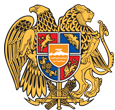 ՀԱՅԱՍՏԱՆԻ ՀԱՆՐԱՊԵՏՈՒԹՅՈՒՆ 
ՏԱՎՈՒՇԻ ՄԱՐԶ
ԴԻԼԻՋԱՆ ՀԱՄԱՅՆՔ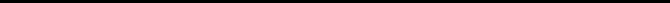 21 դեկտեմբեր 2018թ.ԱՐՁԱՆԱԳՐՈՒԹՅՈՒՆ N 18
ԱՎԱԳԱՆՈՒ ԱՐՏԱՀԵՐԹ ՆԻՍՏԻՀամայնքի ավագանու նիստին ներկա էին ավագանու 8 անդամներ:Բացակա էին` Ռազմիկ Բալինյանը, Արգամ Թամրազյանը, Արթուր Թամրազյանը, Վարդան Մնացականյանը, Դավիթ Սարգսյանը, Գեվորգ Սողոմոնյանը, Տիգրան ՍտեփանյանըՀամայնքի ղեկավարի հրավերով ավագանու նիստին մասնակցում էին`
Արարատ Թամրազյան, Գեվորգ Ամիրխանյան, Գագիկ Շահնազարյան, Վարդան Գրիգորյան, Գրիգոր Գեվորգյան, Լեվոն Ավագյան, Ալբերտ Սիմոնյան, Վաղինակ Մարկոսյան, Գոհար Դավթյան, Սուրեն ԱմյանՆիստը վարում էր  ՀՀ Դիլիջան համայնքի ղեկավար` Արմեն ՍանթրոսյանըՆիստը արձանագրում էր ՀՀ Դիլիջանի համայնքապետարանի աշխատակազմի քարտուղար ` Արա ՄարտիրոսյանըԼսեցին
ՀԱՄԱՅՆՔԻ ԱՎԱԳԱՆՈՒ ՆԻՍՏԻ ՕՐԱԿԱՐԳԸ ՀԱՍՏԱՏԵԼՈՒ ՄԱՍԻՆ /Զեկ. ԱՐՄԵՆ ՍԱՆԹՐՈՍՅԱՆ/ Ղեկավարվելով «Տեղական ինքնակառավարման մասին»  օրենքի 14-րդ հոդվածի  6-րդ մասի պահանջներով` համայնքի ավագանին  որոշում է.           Հաստատել համայնքի ավագանու նիստի հետևյալ օրակարգը.  1. Դիլիջանի համայնքապետարան դիմած քաղաքի սոցիալապես անապահով վիճակում գտնվող քաղաքացիներին դրամական օգնություն տրամադրելու մասին:
Զեկ. Ա.Սանթրոսյան
2. Դիլիջան համայնքի 2018թվականի բյուջեի եկամուտների և ծախսերի փոփոխության մասին:
Զեկ. Ա.Սանթրոսյան
Որոշումն ընդունված է. /կցվում է որոշում N 128-Ա/Լսեցին
ԴԻԼԻՋԱՆԻ ՀԱՄԱՅՆՔԱՊԵՏԱՐԱՆ ԴԻՄԱԾ ՔԱՂԱՔԻ ՍՈՑԻԱԼԱՊԵՍ ԱՆԱՊԱՀՈՎ ՎԻՃԱԿՈՒՄ ԳՏՆՎՈՂ ՔԱՂԱՔԱՑԻՆԵՐԻՆ ԴՐԱՄԱԿԱՆ ՕԳՆՈՒԹՅՈՒՆ ՏՐԱՄԱԴՐԵԼՈՒ ՄԱՍԻՆ /Զեկ. ՎԱՂԻՆԱԿ ՄԱՐԿՈՍՅԱՆ/Դիլիջան համայնքի ղեկավարին և ավագանուն են դիմել թվով  57  քաղաքացիներ հայտնելով, որ  փաստացի գտնվում են սոցիալապես անապահով վիճակում և  նշված խնդիրները  ֆինանսական տեսանկյունից չեն կարող լուծել  սեփական միջոցներով :
    Հաշվի առնելով վերոգրյալը և ղեկավարվելով «Տեղական ինքնակառավարման մասին»  օրենքի 18-րդ հոդվածի 1-ին մասի   7-րդ կետի պահանջներով, համայնքի ավագանին որոշում է. Տալ համաձայնություն համայնքի ղեկավարի առաջարկությանը և ներքոնշյալ   քաղաքացիներին ցույց տալ դրամական  օգնություն, այդ նպատակի համար Դիլիջան  համայնքի 2018թ.  բյուջեի <Սոցիալական հատուկ արտոնություններ> /բաժին 10 խումբ 7,  դաս 1/ 4729 հոդվածից  հատկացնելով  1080000  դրամ, այդ թվում `·        Ք.Դիլիջան Գայի փողոցի 84  բն.17   հասցեի բնակիչ Սուլթան Գրիգորյանին- -15000 դրամ·         Ք.Դիլիջան Մոլդովական փողոցի 10 բն.7 հասցեի բնակիչ Ժենյա Հակոբյանին  -15000 դրամ·         Ք.Դիլիջան Մյասնիկյան  փողոցի 84 բն.10  հասցեի բնակիչ Անահիտ Ավետիսյանին  -20000 դրամ·         Ք.Դիլիջան Օրջոնիկիձե  փողոցի 31  հասցեի բնակիչ Սեդա Սարգսյանին  -15000 դրամ·         Ք.Դիլիջան Կամոյի  փողոցի 1-ին նրբ. 6  հասցեի բնակիչ Մարինե Վիրաբյանին  -15000 դրամ·         Ք.Դիլիջան Հովսեփյան   փողոցի 83 բն.23  հասցեի բնակիչ Անահիտ Սանթրոսյանին  -15000 դրամ·         Ք.Դիլիջան Այգեստան  փողոցի 2Ա բն.28   հասցեի բնակիչ Նաիրա Անանյանին  -15000 դրամ·         Ք.Դիլիջան Վ.Անանյանի  փողոցի 2   հասցեի բնակիչ Ալվարդ Մակունցին  -15000 դրամ·         Ք.Դիլիջան Շամախյան  փողոցի 54 հասցեի բնակիչ Արարատ Եսայանին  -10000 դրամ·         Ք.Դիլիջան Այգեստան   փողոցի 1-ին նրբ. թիվ 1 հասցեի բնակիչ Ալվարդ Երեմյանին  -15000 դրամ·         Ք.Դիլիջան Շահումյան  փողոցի 4 բն.18 հասցեի բնակիչ Կարինե Չոբանյանին  -20000 դրամ·         Ք.Դիլիջան Հովսեփյան  փողոցի 19 հասցեի բնակիչ Մարգո Ոսկանյանին  -15000 դրամ·         Ք.Դիլիջան 1-ին  փողոցի 7 հասցեի բնակիչ Արմեն Պետրոսյանին  -15000 դրամ·         Ք.Դիլիջան Մյասնիկյան փողոցի 1-ին նրբ. 14  հասցեի բնակիչ Թաթուլ Սահակյանին  -15000 դրամ·         Ք.Դիլիջան Գայի փողոցի 84 բն.6  հասցեի բնակիչ Գոհարիկ Մարտիրոսյանին-20000 դրամ·         Ք.Դիլիջան Կամո  փողոցի 2-րդ. Նրբ. 12 Ա հասցեի բնակիչ Անի Սարգսյանին- 15000դրամ·         Ք.Դիլիջան Կալինինի փողոցի 4-րդ. Նրբ. 13  հասցեի բնակիչ Վիոլետա Ղազարյանին- 20000 դրամ·         Ք.Դիլիջան Մխիթարյան փողոցի 20  հասցեի բնակիչ Հերմինե Բեգլարյանին- 20000 դրամ·         Ք.Դիլիջան Այգեստան  փողոցի 2Ա բն 38   հասցեի բնակիչ Արմեն Պռոշիկյանին-40000 դրամ·         Ք.Դիլիջան Մոլդովական  փողոցի 3 բն3  հասցեի բնակիչ Իշխան Ամիրյանին-50000 դրամ·         Ք.Դիլիջան Շահումյան փողոցի 16 բն21  հասցեի բնակիչ Ալեքսանդր Գևորգյանին-20000 դրամ·         .Ք.Դիլիջան Օրջոնիկիձե  փողոցի77 բն.16  հասցեի բնակիչ Վարդանուշ Ամիրյանին  -10000 դրամ·         .Ք.Դիլիջան Մաքսիմ Գորկի   փողոցի 72  հասցեի բնակիչ Սպարտակ Գրիգորյանին  -15000 դրամ·         Ք.Դիլիջան Շամախյան փողոցի 21Ա  հասցեի բնակիչ Արուսյակ Ասլանյանին-15000 դրամ·         Ք.Դիլիջան Կալինինի փողոցի 283  հասցեի բնակիչ Սիրվարդ Բաբինյանին-15000 դրամ·         Ք.Դիլիջան Գայի  փողոցի 76 բն.36  հասցեի բնակիչ Էսմա Գյուլզատյան  -15000 դրամ·         .Ք.Դիլիջան Օրջոնիկիձե  փողոցի 65/1 տնակ  հասցեի բնակիչ Նունե Մնացականյան  -20000 դրամ·         Ք.Դիլիջան Շամախյան փողոցի 3Բ բն.26  հասցեի բնակիչ Լազուրա Հակոբյանին-15000 դրամ·         Ք.Դիլիջան Աղայան փողոցի 8/2 հասցեի բնակիչ Հասմիկ Մուրադյանին-15000 դրամ·         Ք.Դիլիջան Շամախյան փողոցի 146  հասցեի բնակիչ Աստղիկ Անանյանին-15000 դրամ·         Ք.Դիլիջան Շահումյան փողոցի 11 բ 9  հասցեի բնակիչ Ասյա Փահլևանյանին-15000 դրամ·         Ք.Դիլիջան Կալինինի  փողոցի 241 բ 18  հասցեի բնակիչ Անուշ Թամրազյանին-15000 դրամ·         Ք.Դիլիջան Կալինինի  փողոցի 255 /3  հասցեի բնակիչ Սվետլանա Սանթրոսյանին-20000 դրամ·         Ք.Դիլիջան Կալինինի  փողոցի 2-րդ նրբ.14  հասցեի բնակիչ Գագիկ Մնացականյանին-80000 դրամ·         Գ.Հաղարծին 5-րդ փողոց 79 հասցեի բնակիչ Հասմիկ Բաբինյանին-15000 դրամ·         Գ.Հաղարծին 5-րդ փողոց 5-րդ փկղ 1 հասցեի բնակիչ Գայանե Սիմոնյանին-15000 դրամ·         Գ.Հաղարծին 8-րդ փողոց 9 հասցեի բնակիչ Գրետա Բադալյանին-15000 դրամ·         Գ.Հաղարծին 1-ին փողոց  34  հասցեի բնակիչ Նվարդ  Թամրազյանին-15000 դրամ·         Գ.Հաղարծին 8-րդ փողոց 47  հասցեի բնակիչ Սուսաննա Թամրազյանին-15000 դրամ·         Գ.Հաղարծին 3-րդ փողոց 11  հասցեի բնակիչ Վարդուհի  Թամրազյանին-20000 դրամ·         Գ.Հաղարծին 6-րդ փողոց 12  հասցեի բնակիչ Հովսեփ Պետրոսյանին-15000 դրամ·         Գ.Հաղարծին 5-րդ փողոց 6  հասցեի բնակիչ Թագուհի Բաբինյանին-15000 դրամ·         Գ.Հաղարծին 3-րդ փողոց 1-ին նրբ.9  հասցեի բնակիչ Վարդան Մանուչարյանին-25000 դրամ·         Գ.Հաղարծին 11-րդ փողոց 1-ին նրբ.17  հասցեի բնակիչ Լիլիթ Աղաջանյանին-20000 դրամ·         Գ.Հաղարծին 11-րդ փողոց 1-ին նրբ.8  հասցեի բնակիչ Սիրվարդ Թամրազյանին-20000 դրամ·         Գ.Հաղարծին 7-րդ փողոց 1-ին նրբ.2  հասցեի բնակիչ Ալվարդ Թամրազյանին-15000 դրամ·         Գ.Հաղարծին 12-րդ փողոց 1-ին նրբ.6/1  հասցեի բնակիչ Վարսենիկ Մարկոսյանին-15000 դրամ·         Գ.Հաղարծին 6-րդ փողոց 20 հասցեի բնակիչ Համեստ Դավթյանին-15000 դրամ·         Գ.Հաղարծին 7-րդ փողոց 1-ին փկղ.34 հասցեի բնակիչ Աննա Բեգլարյանին-15000 դրամ·         Գ.Հաղարծին 4-րդ փողոց 1-ին նրբ.10 հասցեի բնակիչ Լաուրա Մանուչարյանին-20000 դրամ·         Գ.Հովք 1-ին փողոց 8-րդ փակուղի 7  հասցեի բնակիչ Աշխեն Մակունցին -15000 դրամ·         Գ.Գոշ  Մ.Գոշի փողոց 13-րդ նրբ. 14  հասցեի բնակիչ Իզոլդա Վերանյանին -15000 դրամ·         Գ.Թեղուտ 1-ին փողոց 54  հասցեի բնակիչ Կարինե Պողոսյանին-15000դրամ·         Գ.Թեղուտ 6-րդ փողոց 16  հասցեի բնակիչ Հռիփսիմե Թամամյանին-20000դրամ·         Գ.Թեղուտ 9-րդ փողոց 4-րդ նրբ.տուն 5 հասցեի բնակիչ Ալվարդ Հախվերդյանին-15000դրամ·         Գ.Աղավնավանք 3-րդ փողոց 2-րդ փկղ. 1 հասցեի բնակիչ Նոննա Դավթյանին -15000 դրամ·         Գ.Աղավնավանք 3-րդ փողոց 6-րդ փկղ 1հասցեի բնակիչ Իրինա Սահակյանին -50000 դրամ:Որոշումն ընդունված է. /կցվում է որոշում N 129-Ա/Լսեցին
ԴԻԼԻՋԱՆ ՀԱՄԱՅՆՔԻ 2018ԹՎԱԿԱՆԻ ԲՅՈՒՋԵԻ ԵԿԱՄՈՒՏՆԵՐԻ ԵՎ ԾԱԽՍԵՐԻ ՓՈՓՈԽՈՒԹՅԱՆ ՄԱՍԻՆ /Զեկ. ԱՐՄԵՆ ՍԱՆԹՐՈՍՅԱՆ/Ղեկավարվելով  «Տեղական ինքնակառավարման մասին»  օրենքի 18-րդ հոդվածի 1-ին մասի  5-րդ կետի պահանջներով՝ համայնքի ավագանին որոշում է.     Դիլիջան համայնքի ավագանու 2017թվականի դեկտեմբերի 15-ի թիվ 135-Ն որոշմամբ հաստատված համայնքի 2018թվականի բյուջեում կատարել հետևյալ փոփոխությունները. 
1. Դիլիջան համայնքի 2018 թվականի բյուջեի վարչական մասի եկամտային բաժնում կատարել 11500000 ՀՀ դրամ  պակասեցում, որից՝  ա)  «46-01-00 «Համայնքի տարածքում շենքի կամ շինության արտաքին տեսքը փոփոխող վերակառուցման աշխատանքներ կատարելու հետ կապված տեխնիկատնտեսական պայմաններ մշակելու և հաստատելու համար՝ համայնքի մատուցած ծառայությունների դիմաց փոխհատուցման վճար» - 2500000 ՀՀ դրամբ) «46-03-00 « Ճարտարապետաշինարարական նախագծային փաստաթղթերով նախատեսված աշխատանքներն ավարտելուց հետո շահագործման թույլտվության ձևակերպման համար՝ համայնքի մատուցած ծառայությունների դիմաց փոխհատուցման վճար.»  3000000 ՀՀ դրամգ) «45-22-00 « Տեղական տուրք այլ արտաքին գովազդի համար» - 2000000 ՀՀ դրամդ)«07-03-00» Գույքահարկ համայնքի վարչական տարածքում գտնվող շենք-շինությունների համար-3000000 ՀՀ դրամԵ)45-08-00 «Տեղական տուրք համայնքի վարչական տարածքում ոգելից և ալկոհոլային խմիչքի և (կամ) ծխախոտի արտադրանքի վաճառքի թույլտվության համար»-1000000 ՀՀ դրամ2.  Դիլիջան համայնքի  2018 թվականի բյուջեի վարչական մասի ծախսային բաժնում պակասեցնել  11500000 ՀՀ դրամ, որից՝ ա)«01-01-01-  Օրենսդիր և գործադիր մարմիններ,պետական կառավարում» գործառնական դասակարգմամբ ծախսերի կատարման նախահաշվում«4212-էներգետիկ ծառայություններ» տնտեսագիտական հոդվածից 500000 ՀՀ դրամ և  «4214- -կապի  ծառայություններ»   տնտեսագիտական հոդվածից 1700000 ՀՀ  դրամբ)«04-07-03-Զբոսաշրջություն» գործառնական դասակարգմամբ ծախսերի կատարման նախահաշվում «4234-տեղեկատվական ծառայություններ» տնտեսագիտական հոդվածից-300000 ՀՀ դրամ և «4237-Ներկայացուցչական ծախսեր» տնտեսագիտական  հոդվածից 1000000 ՀՀ դրամ 
գ)«09-01-01-Նախադպրոցական կրթություն» գործառնական դասակարգմամբ ծախսերի կատարման նախահաշվում «4511-Սուբսիդիաներ ոչ-ֆինանսական պետական (hամայնքային) կազմակերպություններին »  տնտեսագիտական հոդվածից  - 8000000 ՀՀ դրամ:3.Դիլիջան համայնքին ՀՀ Կառավարության 26.07.2018թ. թիվ 920-Ն որոշմամբ ՀՀ Կառավարության պահուստային ֆոնդի հաշվին՝ բյուջետային ծախսերի տնտեսագիտական դասակարգման «Կապիտալ սուբվենցիաներ համայնքներին»  հոդվածով հատկացվել է 17990000 դրամ։Դիլիջան համայնքի բյուջեի «Պետական բյուջեից կապիտալ ծախսերի ֆինանսավորման սուբվենցիա» եկամուտ սահմանել 17990000 ՀՀ   դրամ:«06-01-01-Բնակարանային շինարարություն» գործառնական դասակարգմամբ ծախսերի կատարման նախահաշվում  «5113--Շենքերի և շինությունների կապիտալ վերանորոգում» ծախսային հոդվածին ավելացնել 17990000 ՀՀ դրամ: Որոշումն ընդունված է. /կցվում է որոշում N 130-Ն/
ՀՀ Դիլիջան համայնքի ղեկավար

ԱՐՄԵՆ ՍԱՆԹՐՈՍՅԱՆ________________Նիստն արձանագրեց`  Արա Մարտիրոսյանը _________________________________Կողմ-8Դեմ-0Ձեռնպահ-0Կողմ-6Դեմ-0Ձեռնպահ-2Կողմ-6Դեմ-0Ձեռնպահ-2 Ավագանու անդամներՍՈՒՐԵՆ ԳՐԻԳՈՐՅԱՆԳԱՌՆԻԿ ԴԱՎԹՅԱՆՍԱՄՎԵԼ ԴԱՎԹՅԱՆՎԱՐԴԱՆ ՀԱԽՎԵՐԴՅԱՆՍՈՒՐԵՆ ՄԵԼԻՔՅԱՆՍԱՀԱԿ ՄԿՐՏՈՒՄՅԱՆՎԱՐԴԱՆ ՄՆԱՑԱԿԱՆՅԱՆՎԱՐԴԱՆ ՄՈՒԿՈՒՉՅԱՆ